		Po wypełnieniu poufne / Confidential when completed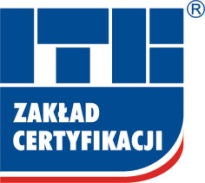 INSTYTUT TECHNIKI BUDOWLANEJZAKŁAD CERTYFIKACJI / CERTIFICATION DEPARTMENTul. FILTROWA 1, 00-611 WARSZAWAtel.: (22) 57 96 167,  (22) 57 96 168e-mail: certyfikacja@itb.pl, www.itb.plNIP: 525-000-93-58KONTO: ALIOR SASwift: ALBPPLPW63 2490 0005 0000 4600 3636 4398 (PLN)50 2490 0005 0000 4600 3320 7864 (EUR)41 2490 0005 0000 4600 9448 8649 (USD)WNIOSEK 
o certyfikację na potrzeby oznakowania CE /APPLICATION for the certification for the CE marking purposeNr procesu ZC-(wypełnia Zakład Certyfikacji/ to be completed by the Certification Department)Imię i Nazwisko prowadzącego proces (wypełnia Zakład Certyfikacji/ to be completed by the Certification Department)System*: 1  1+ CERTYFIKAT STAŁOŚCI WŁAŚCIWOŚCI UŻYTKOWYCH CERTIFICATE OF CONSTANCY OF PERFORMANCESystem*: 2+ CERTYFIKAT ZGODNOŚCI ZKP CERTIFICATE OF CONFORMITY 
OF THE FACTORY PRODUCTION CONTROL o przeprowadzenie procesu certyfikacji i prowadzenie nadzoru nad certyfikatem* / for running a certification process and the surveillance of the certificate* o wymianę certyfikatu / for the exchange of the certificate- Nr certyfikatu / Certificate no.:   ………………………………………………………………………………………………………- Powód wymiany / reason of exchange: ……………………....………………………………………………………………………1. SKŁADAJĄCY WNIOSEK / APPLICANT1. SKŁADAJĄCY WNIOSEK / APPLICANT1. SKŁADAJĄCY WNIOSEK / APPLICANTNazwa i adres Firmy / Name and  address of the companyNazwa i adres Firmy / Name and  address of the companySkładający wniosek jest*/ The Applicant is*:  Producentem (znakującym wyrób swoją nazwą)/ a manufacturer (who markets the product under his name or trademark)   Upoważnionym przedstawicielem producenta/  an Authorised representative of the manufacturer2. PRODUCENT (znakujący wyrób swoją nazwą) / MANUFACTURER (who markets the product under his name or trademark)2. PRODUCENT (znakujący wyrób swoją nazwą) / MANUFACTURER (who markets the product under his name or trademark)2. PRODUCENT (znakujący wyrób swoją nazwą) / MANUFACTURER (who markets the product under his name or trademark)Nazwa i adres Producenta / Name and address of the Manufacturer:Nazwa i adres Producenta / Name and address of the Manufacturer:Nazwa i adres Producenta / Name and address of the Manufacturer:Tel.:E-mail:E-mail:3. PŁATNIK (POKRYWAJĄCY KOSZTY PROCESU CERTYFIKACJI I NADZORU NAD CERTYFIKATEM) /
 PAYER (THE ONE WHO COVERS EXPENSES RELATED TO CERTIFICATION AND SURVEILLANCE PROCESSES)3. PŁATNIK (POKRYWAJĄCY KOSZTY PROCESU CERTYFIKACJI I NADZORU NAD CERTYFIKATEM) /
 PAYER (THE ONE WHO COVERS EXPENSES RELATED TO CERTIFICATION AND SURVEILLANCE PROCESSES)3. PŁATNIK (POKRYWAJĄCY KOSZTY PROCESU CERTYFIKACJI I NADZORU NAD CERTYFIKATEM) /
 PAYER (THE ONE WHO COVERS EXPENSES RELATED TO CERTIFICATION AND SURVEILLANCE PROCESSES)Nazwa i adres Firmy / Name and addressNIP:NIP:4. MIEJSCA PRODUKCJI / PRODUCTION PLANTSW przypadku, gdy produkcja/kompletacja wyrobu zgłoszonego do certyfikacji odbywa się w kilku zakładach produkcyjnych, proszę dane dla każdego z zakładów podać oddzielnie / If the production is executed in more than one plant please specify the information related to each production plant separately4. MIEJSCA PRODUKCJI / PRODUCTION PLANTSW przypadku, gdy produkcja/kompletacja wyrobu zgłoszonego do certyfikacji odbywa się w kilku zakładach produkcyjnych, proszę dane dla każdego z zakładów podać oddzielnie / If the production is executed in more than one plant please specify the information related to each production plant separately4. MIEJSCA PRODUKCJI / PRODUCTION PLANTSW przypadku, gdy produkcja/kompletacja wyrobu zgłoszonego do certyfikacji odbywa się w kilku zakładach produkcyjnych, proszę dane dla każdego z zakładów podać oddzielnie / If the production is executed in more than one plant please specify the information related to each production plant separately4. MIEJSCA PRODUKCJI / PRODUCTION PLANTSW przypadku, gdy produkcja/kompletacja wyrobu zgłoszonego do certyfikacji odbywa się w kilku zakładach produkcyjnych, proszę dane dla każdego z zakładów podać oddzielnie / If the production is executed in more than one plant please specify the information related to each production plant separately4. MIEJSCA PRODUKCJI / PRODUCTION PLANTSW przypadku, gdy produkcja/kompletacja wyrobu zgłoszonego do certyfikacji odbywa się w kilku zakładach produkcyjnych, proszę dane dla każdego z zakładów podać oddzielnie / If the production is executed in more than one plant please specify the information related to each production plant separately4. MIEJSCA PRODUKCJI / PRODUCTION PLANTSW przypadku, gdy produkcja/kompletacja wyrobu zgłoszonego do certyfikacji odbywa się w kilku zakładach produkcyjnych, proszę dane dla każdego z zakładów podać oddzielnie / If the production is executed in more than one plant please specify the information related to each production plant separately4. MIEJSCA PRODUKCJI / PRODUCTION PLANTSW przypadku, gdy produkcja/kompletacja wyrobu zgłoszonego do certyfikacji odbywa się w kilku zakładach produkcyjnych, proszę dane dla każdego z zakładów podać oddzielnie / If the production is executed in more than one plant please specify the information related to each production plant separately4. MIEJSCA PRODUKCJI / PRODUCTION PLANTSW przypadku, gdy produkcja/kompletacja wyrobu zgłoszonego do certyfikacji odbywa się w kilku zakładach produkcyjnych, proszę dane dla każdego z zakładów podać oddzielnie / If the production is executed in more than one plant please specify the information related to each production plant separately4. MIEJSCA PRODUKCJI / PRODUCTION PLANTSW przypadku, gdy produkcja/kompletacja wyrobu zgłoszonego do certyfikacji odbywa się w kilku zakładach produkcyjnych, proszę dane dla każdego z zakładów podać oddzielnie / If the production is executed in more than one plant please specify the information related to each production plant separately4. MIEJSCA PRODUKCJI / PRODUCTION PLANTSW przypadku, gdy produkcja/kompletacja wyrobu zgłoszonego do certyfikacji odbywa się w kilku zakładach produkcyjnych, proszę dane dla każdego z zakładów podać oddzielnie / If the production is executed in more than one plant please specify the information related to each production plant separatelyNazwa i adres Zakładów Produkcyjnych / Names and addresses of the manufacturing plantsNazwa i adres Zakładów Produkcyjnych / Names and addresses of the manufacturing plantsNazwa i adres Zakładów Produkcyjnych / Names and addresses of the manufacturing plantsNazwa i adres Zakładów Produkcyjnych / Names and addresses of the manufacturing plantsNazwa i adres Zakładów Produkcyjnych / Names and addresses of the manufacturing plantsNazwa i adres Zakładów Produkcyjnych / Names and addresses of the manufacturing plantsNazwa i adres Zakładów Produkcyjnych / Names and addresses of the manufacturing plantsLiczba linii produkcyjnych wyrobu, zgłoszonego do certyfikacji / Number of production lines in each plantLiczba linii produkcyjnych wyrobu, zgłoszonego do certyfikacji / Number of production lines in each plantLiczba osób zatrudnionych 
w Zakładzie, związanych z ZKP / Number of personnel involved in the FPC in each plant1)Nazwa
/Name:Nazwa
/Name:Adres
/Address:Adres
/Address:Kraj/Country:Kraj/Country:2)Nazwa
/Name:Nazwa
/Name:Adres
/Address:Adres
/Address:Kraj/Country:Kraj/Country:Proszę o zakodowanie danych zakładu na certyfikacie*: / Please encode the manufacturing plant in the certificate*Proszę o zakodowanie danych zakładu na certyfikacie*: / Please encode the manufacturing plant in the certificate*Proszę o zakodowanie danych zakładu na certyfikacie*: / Please encode the manufacturing plant in the certificate*Proszę o zakodowanie danych zakładu na certyfikacie*: / Please encode the manufacturing plant in the certificate*Proszę o zakodowanie danych zakładu na certyfikacie*: / Please encode the manufacturing plant in the certificate*Proszę o zakodowanie danych zakładu na certyfikacie*: / Please encode the manufacturing plant in the certificate*Proszę o zakodowanie danych zakładu na certyfikacie*: / Please encode the manufacturing plant in the certificate* Tak/Yes                Nie/No Tak/Yes                Nie/No Tak/Yes                Nie/NoLiczba osób, związanych z ZKP, dotyczy pracowników zajmujących się: nadzorem nad ZKP, zakupami, przyjęciem oraz magazynowaniem materiałów i surowców do produkcji, przygotowaniem produkcji, produkcją, nadzorem nad maszynami i urządzeniami produkcyjnymi, nadzorem nad sprzętem kontrolno-pomiarowym, badaniami, oceną zgodności i oznakowaniem wyrobów, wystawianiem deklaracji zgodności, magazynowaniem gotowych wyrobów, transportem i reklamacjami / The number of persons involved in the FPC system refers to the personnel dealing with: supervision over FPC system, supplies, acceptance and storage of goods and raw materials for production, production, manufacturing process, supervision over production machinery and equipment, supervision over control and measuring equipment, testing, conformity assessment and product labelling, issuance of the Declaration of the Constancy of Performance, storage of finished products, transport and complaintsLiczba osób, związanych z ZKP, dotyczy pracowników zajmujących się: nadzorem nad ZKP, zakupami, przyjęciem oraz magazynowaniem materiałów i surowców do produkcji, przygotowaniem produkcji, produkcją, nadzorem nad maszynami i urządzeniami produkcyjnymi, nadzorem nad sprzętem kontrolno-pomiarowym, badaniami, oceną zgodności i oznakowaniem wyrobów, wystawianiem deklaracji zgodności, magazynowaniem gotowych wyrobów, transportem i reklamacjami / The number of persons involved in the FPC system refers to the personnel dealing with: supervision over FPC system, supplies, acceptance and storage of goods and raw materials for production, production, manufacturing process, supervision over production machinery and equipment, supervision over control and measuring equipment, testing, conformity assessment and product labelling, issuance of the Declaration of the Constancy of Performance, storage of finished products, transport and complaintsLiczba osób, związanych z ZKP, dotyczy pracowników zajmujących się: nadzorem nad ZKP, zakupami, przyjęciem oraz magazynowaniem materiałów i surowców do produkcji, przygotowaniem produkcji, produkcją, nadzorem nad maszynami i urządzeniami produkcyjnymi, nadzorem nad sprzętem kontrolno-pomiarowym, badaniami, oceną zgodności i oznakowaniem wyrobów, wystawianiem deklaracji zgodności, magazynowaniem gotowych wyrobów, transportem i reklamacjami / The number of persons involved in the FPC system refers to the personnel dealing with: supervision over FPC system, supplies, acceptance and storage of goods and raw materials for production, production, manufacturing process, supervision over production machinery and equipment, supervision over control and measuring equipment, testing, conformity assessment and product labelling, issuance of the Declaration of the Constancy of Performance, storage of finished products, transport and complaintsLiczba osób, związanych z ZKP, dotyczy pracowników zajmujących się: nadzorem nad ZKP, zakupami, przyjęciem oraz magazynowaniem materiałów i surowców do produkcji, przygotowaniem produkcji, produkcją, nadzorem nad maszynami i urządzeniami produkcyjnymi, nadzorem nad sprzętem kontrolno-pomiarowym, badaniami, oceną zgodności i oznakowaniem wyrobów, wystawianiem deklaracji zgodności, magazynowaniem gotowych wyrobów, transportem i reklamacjami / The number of persons involved in the FPC system refers to the personnel dealing with: supervision over FPC system, supplies, acceptance and storage of goods and raw materials for production, production, manufacturing process, supervision over production machinery and equipment, supervision over control and measuring equipment, testing, conformity assessment and product labelling, issuance of the Declaration of the Constancy of Performance, storage of finished products, transport and complaintsLiczba osób, związanych z ZKP, dotyczy pracowników zajmujących się: nadzorem nad ZKP, zakupami, przyjęciem oraz magazynowaniem materiałów i surowców do produkcji, przygotowaniem produkcji, produkcją, nadzorem nad maszynami i urządzeniami produkcyjnymi, nadzorem nad sprzętem kontrolno-pomiarowym, badaniami, oceną zgodności i oznakowaniem wyrobów, wystawianiem deklaracji zgodności, magazynowaniem gotowych wyrobów, transportem i reklamacjami / The number of persons involved in the FPC system refers to the personnel dealing with: supervision over FPC system, supplies, acceptance and storage of goods and raw materials for production, production, manufacturing process, supervision over production machinery and equipment, supervision over control and measuring equipment, testing, conformity assessment and product labelling, issuance of the Declaration of the Constancy of Performance, storage of finished products, transport and complaintsLiczba osób, związanych z ZKP, dotyczy pracowników zajmujących się: nadzorem nad ZKP, zakupami, przyjęciem oraz magazynowaniem materiałów i surowców do produkcji, przygotowaniem produkcji, produkcją, nadzorem nad maszynami i urządzeniami produkcyjnymi, nadzorem nad sprzętem kontrolno-pomiarowym, badaniami, oceną zgodności i oznakowaniem wyrobów, wystawianiem deklaracji zgodności, magazynowaniem gotowych wyrobów, transportem i reklamacjami / The number of persons involved in the FPC system refers to the personnel dealing with: supervision over FPC system, supplies, acceptance and storage of goods and raw materials for production, production, manufacturing process, supervision over production machinery and equipment, supervision over control and measuring equipment, testing, conformity assessment and product labelling, issuance of the Declaration of the Constancy of Performance, storage of finished products, transport and complaintsLiczba osób, związanych z ZKP, dotyczy pracowników zajmujących się: nadzorem nad ZKP, zakupami, przyjęciem oraz magazynowaniem materiałów i surowców do produkcji, przygotowaniem produkcji, produkcją, nadzorem nad maszynami i urządzeniami produkcyjnymi, nadzorem nad sprzętem kontrolno-pomiarowym, badaniami, oceną zgodności i oznakowaniem wyrobów, wystawianiem deklaracji zgodności, magazynowaniem gotowych wyrobów, transportem i reklamacjami / The number of persons involved in the FPC system refers to the personnel dealing with: supervision over FPC system, supplies, acceptance and storage of goods and raw materials for production, production, manufacturing process, supervision over production machinery and equipment, supervision over control and measuring equipment, testing, conformity assessment and product labelling, issuance of the Declaration of the Constancy of Performance, storage of finished products, transport and complaintsLiczba osób, związanych z ZKP, dotyczy pracowników zajmujących się: nadzorem nad ZKP, zakupami, przyjęciem oraz magazynowaniem materiałów i surowców do produkcji, przygotowaniem produkcji, produkcją, nadzorem nad maszynami i urządzeniami produkcyjnymi, nadzorem nad sprzętem kontrolno-pomiarowym, badaniami, oceną zgodności i oznakowaniem wyrobów, wystawianiem deklaracji zgodności, magazynowaniem gotowych wyrobów, transportem i reklamacjami / The number of persons involved in the FPC system refers to the personnel dealing with: supervision over FPC system, supplies, acceptance and storage of goods and raw materials for production, production, manufacturing process, supervision over production machinery and equipment, supervision over control and measuring equipment, testing, conformity assessment and product labelling, issuance of the Declaration of the Constancy of Performance, storage of finished products, transport and complaintsLiczba osób, związanych z ZKP, dotyczy pracowników zajmujących się: nadzorem nad ZKP, zakupami, przyjęciem oraz magazynowaniem materiałów i surowców do produkcji, przygotowaniem produkcji, produkcją, nadzorem nad maszynami i urządzeniami produkcyjnymi, nadzorem nad sprzętem kontrolno-pomiarowym, badaniami, oceną zgodności i oznakowaniem wyrobów, wystawianiem deklaracji zgodności, magazynowaniem gotowych wyrobów, transportem i reklamacjami / The number of persons involved in the FPC system refers to the personnel dealing with: supervision over FPC system, supplies, acceptance and storage of goods and raw materials for production, production, manufacturing process, supervision over production machinery and equipment, supervision over control and measuring equipment, testing, conformity assessment and product labelling, issuance of the Declaration of the Constancy of Performance, storage of finished products, transport and complaintsLiczba osób, związanych z ZKP, dotyczy pracowników zajmujących się: nadzorem nad ZKP, zakupami, przyjęciem oraz magazynowaniem materiałów i surowców do produkcji, przygotowaniem produkcji, produkcją, nadzorem nad maszynami i urządzeniami produkcyjnymi, nadzorem nad sprzętem kontrolno-pomiarowym, badaniami, oceną zgodności i oznakowaniem wyrobów, wystawianiem deklaracji zgodności, magazynowaniem gotowych wyrobów, transportem i reklamacjami / The number of persons involved in the FPC system refers to the personnel dealing with: supervision over FPC system, supplies, acceptance and storage of goods and raw materials for production, production, manufacturing process, supervision over production machinery and equipment, supervision over control and measuring equipment, testing, conformity assessment and product labelling, issuance of the Declaration of the Constancy of Performance, storage of finished products, transport and complaints5. WYRÓB ZGŁOSZONY DO CERTYFIKACJI / PRODUCT TO BE COVERED BY THE SCOPE OF CERTIFICATION5. WYRÓB ZGŁOSZONY DO CERTYFIKACJI / PRODUCT TO BE COVERED BY THE SCOPE OF CERTIFICATION5. WYRÓB ZGŁOSZONY DO CERTYFIKACJI / PRODUCT TO BE COVERED BY THE SCOPE OF CERTIFICATION5. WYRÓB ZGŁOSZONY DO CERTYFIKACJI / PRODUCT TO BE COVERED BY THE SCOPE OF CERTIFICATION5. WYRÓB ZGŁOSZONY DO CERTYFIKACJI / PRODUCT TO BE COVERED BY THE SCOPE OF CERTIFICATION5. WYRÓB ZGŁOSZONY DO CERTYFIKACJI / PRODUCT TO BE COVERED BY THE SCOPE OF CERTIFICATION5. WYRÓB ZGŁOSZONY DO CERTYFIKACJI / PRODUCT TO BE COVERED BY THE SCOPE OF CERTIFICATION5. WYRÓB ZGŁOSZONY DO CERTYFIKACJI / PRODUCT TO BE COVERED BY THE SCOPE OF CERTIFICATION5. WYRÓB ZGŁOSZONY DO CERTYFIKACJI / PRODUCT TO BE COVERED BY THE SCOPE OF CERTIFICATION5. WYRÓB ZGŁOSZONY DO CERTYFIKACJI / PRODUCT TO BE COVERED BY THE SCOPE OF CERTIFICATIONNazwa wyrobu / Name of the product:Nazwa wyrobu / Name of the product:Nazwa wyrobu / Name of the product:Nazwa wyrobu / Name of the product:Nazwa wyrobu / Name of the product:Nazwa wyrobu / Name of the product:Dokument odniesienia dla wyrobu* / Reference document for the product*: Norma (nr i rok wydania)/ Standard no. and year of issue:………………………………………………………………………….. Europejska Ocena Techniczna (nr i data wydania):/ European Technical Assessment (no. and date of issue): ……………………………..………………….……………………………Dokument odniesienia dla wyrobu* / Reference document for the product*: Norma (nr i rok wydania)/ Standard no. and year of issue:………………………………………………………………………….. Europejska Ocena Techniczna (nr i data wydania):/ European Technical Assessment (no. and date of issue): ……………………………..………………….……………………………Dokument odniesienia dla wyrobu* / Reference document for the product*: Norma (nr i rok wydania)/ Standard no. and year of issue:………………………………………………………………………….. Europejska Ocena Techniczna (nr i data wydania):/ European Technical Assessment (no. and date of issue): ……………………………..………………….……………………………Dokument odniesienia dla wyrobu* / Reference document for the product*: Norma (nr i rok wydania)/ Standard no. and year of issue:………………………………………………………………………….. Europejska Ocena Techniczna (nr i data wydania):/ European Technical Assessment (no. and date of issue): ……………………………..………………….……………………………6.  OZNACZENIE TYPU WYROBU, ZAMIERZONE ZASTOSOWANIE, ZASADNICZE CHARAKTERYSTYKI, WŁAŚCIWOŚCI UŻYTKOWE */  PRODUCT TYPE IDENTIFICATION, INTENDED USE, ESSENTIAL CHARACTERISTICS, PERFORMANCE OF THE PRODUCT*6.  OZNACZENIE TYPU WYROBU, ZAMIERZONE ZASTOSOWANIE, ZASADNICZE CHARAKTERYSTYKI, WŁAŚCIWOŚCI UŻYTKOWE */  PRODUCT TYPE IDENTIFICATION, INTENDED USE, ESSENTIAL CHARACTERISTICS, PERFORMANCE OF THE PRODUCT*6.  OZNACZENIE TYPU WYROBU, ZAMIERZONE ZASTOSOWANIE, ZASADNICZE CHARAKTERYSTYKI, WŁAŚCIWOŚCI UŻYTKOWE */  PRODUCT TYPE IDENTIFICATION, INTENDED USE, ESSENTIAL CHARACTERISTICS, PERFORMANCE OF THE PRODUCT*6.  OZNACZENIE TYPU WYROBU, ZAMIERZONE ZASTOSOWANIE, ZASADNICZE CHARAKTERYSTYKI, WŁAŚCIWOŚCI UŻYTKOWE */  PRODUCT TYPE IDENTIFICATION, INTENDED USE, ESSENTIAL CHARACTERISTICS, PERFORMANCE OF THE PRODUCT*6.  OZNACZENIE TYPU WYROBU, ZAMIERZONE ZASTOSOWANIE, ZASADNICZE CHARAKTERYSTYKI, WŁAŚCIWOŚCI UŻYTKOWE */  PRODUCT TYPE IDENTIFICATION, INTENDED USE, ESSENTIAL CHARACTERISTICS, PERFORMANCE OF THE PRODUCT*6.  OZNACZENIE TYPU WYROBU, ZAMIERZONE ZASTOSOWANIE, ZASADNICZE CHARAKTERYSTYKI, WŁAŚCIWOŚCI UŻYTKOWE */  PRODUCT TYPE IDENTIFICATION, INTENDED USE, ESSENTIAL CHARACTERISTICS, PERFORMANCE OF THE PRODUCT*6.  OZNACZENIE TYPU WYROBU, ZAMIERZONE ZASTOSOWANIE, ZASADNICZE CHARAKTERYSTYKI, WŁAŚCIWOŚCI UŻYTKOWE */  PRODUCT TYPE IDENTIFICATION, INTENDED USE, ESSENTIAL CHARACTERISTICS, PERFORMANCE OF THE PRODUCT*6.  OZNACZENIE TYPU WYROBU, ZAMIERZONE ZASTOSOWANIE, ZASADNICZE CHARAKTERYSTYKI, WŁAŚCIWOŚCI UŻYTKOWE */  PRODUCT TYPE IDENTIFICATION, INTENDED USE, ESSENTIAL CHARACTERISTICS, PERFORMANCE OF THE PRODUCT*6.  OZNACZENIE TYPU WYROBU, ZAMIERZONE ZASTOSOWANIE, ZASADNICZE CHARAKTERYSTYKI, WŁAŚCIWOŚCI UŻYTKOWE */  PRODUCT TYPE IDENTIFICATION, INTENDED USE, ESSENTIAL CHARACTERISTICS, PERFORMANCE OF THE PRODUCT*6.  OZNACZENIE TYPU WYROBU, ZAMIERZONE ZASTOSOWANIE, ZASADNICZE CHARAKTERYSTYKI, WŁAŚCIWOŚCI UŻYTKOWE */  PRODUCT TYPE IDENTIFICATION, INTENDED USE, ESSENTIAL CHARACTERISTICS, PERFORMANCE OF THE PRODUCT*Jak podano w ETA / As given in the ETA Jak podano w projekcie deklaracji właściwości użytkowych załączonej do niniejszego wniosku (dot. wyrobów objętych normami) / As given in the project of the DoP attached to this Application (for products covered by standards)Jak podano w ETA / As given in the ETA Jak podano w projekcie deklaracji właściwości użytkowych załączonej do niniejszego wniosku (dot. wyrobów objętych normami) / As given in the project of the DoP attached to this Application (for products covered by standards)Jak podano w ETA / As given in the ETA Jak podano w projekcie deklaracji właściwości użytkowych załączonej do niniejszego wniosku (dot. wyrobów objętych normami) / As given in the project of the DoP attached to this Application (for products covered by standards)Jak podano w ETA / As given in the ETA Jak podano w projekcie deklaracji właściwości użytkowych załączonej do niniejszego wniosku (dot. wyrobów objętych normami) / As given in the project of the DoP attached to this Application (for products covered by standards)Jak podano w ETA / As given in the ETA Jak podano w projekcie deklaracji właściwości użytkowych załączonej do niniejszego wniosku (dot. wyrobów objętych normami) / As given in the project of the DoP attached to this Application (for products covered by standards)Jak podano w ETA / As given in the ETA Jak podano w projekcie deklaracji właściwości użytkowych załączonej do niniejszego wniosku (dot. wyrobów objętych normami) / As given in the project of the DoP attached to this Application (for products covered by standards)Jak podano w ETA / As given in the ETA Jak podano w projekcie deklaracji właściwości użytkowych załączonej do niniejszego wniosku (dot. wyrobów objętych normami) / As given in the project of the DoP attached to this Application (for products covered by standards)Jak podano w ETA / As given in the ETA Jak podano w projekcie deklaracji właściwości użytkowych załączonej do niniejszego wniosku (dot. wyrobów objętych normami) / As given in the project of the DoP attached to this Application (for products covered by standards)Jak podano w ETA / As given in the ETA Jak podano w projekcie deklaracji właściwości użytkowych załączonej do niniejszego wniosku (dot. wyrobów objętych normami) / As given in the project of the DoP attached to this Application (for products covered by standards)Jak podano w ETA / As given in the ETA Jak podano w projekcie deklaracji właściwości użytkowych załączonej do niniejszego wniosku (dot. wyrobów objętych normami) / As given in the project of the DoP attached to this Application (for products covered by standards)7. JESTEM ZAINTERESOWANY OTRZYMANIEM CERTYFIKATU* / I AM INTERESTED IN OBTAINING THE CERTIFICATE*7. JESTEM ZAINTERESOWANY OTRZYMANIEM CERTYFIKATU* / I AM INTERESTED IN OBTAINING THE CERTIFICATE*7. JESTEM ZAINTERESOWANY OTRZYMANIEM CERTYFIKATU* / I AM INTERESTED IN OBTAINING THE CERTIFICATE*7. JESTEM ZAINTERESOWANY OTRZYMANIEM CERTYFIKATU* / I AM INTERESTED IN OBTAINING THE CERTIFICATE*7. JESTEM ZAINTERESOWANY OTRZYMANIEM CERTYFIKATU* / I AM INTERESTED IN OBTAINING THE CERTIFICATE*7. JESTEM ZAINTERESOWANY OTRZYMANIEM CERTYFIKATU* / I AM INTERESTED IN OBTAINING THE CERTIFICATE*7. JESTEM ZAINTERESOWANY OTRZYMANIEM CERTYFIKATU* / I AM INTERESTED IN OBTAINING THE CERTIFICATE*7. JESTEM ZAINTERESOWANY OTRZYMANIEM CERTYFIKATU* / I AM INTERESTED IN OBTAINING THE CERTIFICATE*7. JESTEM ZAINTERESOWANY OTRZYMANIEM CERTYFIKATU* / I AM INTERESTED IN OBTAINING THE CERTIFICATE*7. JESTEM ZAINTERESOWANY OTRZYMANIEM CERTYFIKATU* / I AM INTERESTED IN OBTAINING THE CERTIFICATE* w języku polskim / in Polish language version w języku angielskim / in English language version w języku polskim / in Polish language version w języku angielskim / in English language version w języku polskim / in Polish language version w języku angielskim / in English language version w języku polskim / in Polish language version w języku angielskim / in English language version w języku polskim / in Polish language version w języku angielskim / in English language version w języku polskim / in Polish language version w języku angielskim / in English language version w języku polskim / in Polish language version w języku angielskim / in English language version w języku polskim / in Polish language version w języku angielskim / in English language version w języku polskim / in Polish language version w języku angielskim / in English language version w języku polskim / in Polish language version w języku angielskim / in English language version8. OSOBA UPOWAŻNIONA DO KONTAKTÓW Z ZAKŁADEM CERTYFIKACJI / CONTACT PERSON8. OSOBA UPOWAŻNIONA DO KONTAKTÓW Z ZAKŁADEM CERTYFIKACJI / CONTACT PERSON8. OSOBA UPOWAŻNIONA DO KONTAKTÓW Z ZAKŁADEM CERTYFIKACJI / CONTACT PERSON8. OSOBA UPOWAŻNIONA DO KONTAKTÓW Z ZAKŁADEM CERTYFIKACJI / CONTACT PERSON8. OSOBA UPOWAŻNIONA DO KONTAKTÓW Z ZAKŁADEM CERTYFIKACJI / CONTACT PERSON8. OSOBA UPOWAŻNIONA DO KONTAKTÓW Z ZAKŁADEM CERTYFIKACJI / CONTACT PERSON8. OSOBA UPOWAŻNIONA DO KONTAKTÓW Z ZAKŁADEM CERTYFIKACJI / CONTACT PERSON8. OSOBA UPOWAŻNIONA DO KONTAKTÓW Z ZAKŁADEM CERTYFIKACJI / CONTACT PERSON8. OSOBA UPOWAŻNIONA DO KONTAKTÓW Z ZAKŁADEM CERTYFIKACJI / CONTACT PERSON8. OSOBA UPOWAŻNIONA DO KONTAKTÓW Z ZAKŁADEM CERTYFIKACJI / CONTACT PERSONImię, Nazwisko, stanowisko / Name, second name and position: Imię, Nazwisko, stanowisko / Name, second name and position: Imię, Nazwisko, stanowisko / Name, second name and position: Imię, Nazwisko, stanowisko / Name, second name and position: Imię, Nazwisko, stanowisko / Name, second name and position: Imię, Nazwisko, stanowisko / Name, second name and position: Imię, Nazwisko, stanowisko / Name, second name and position: Imię, Nazwisko, stanowisko / Name, second name and position: Imię, Nazwisko, stanowisko / Name, second name and position: Imię, Nazwisko, stanowisko / Name, second name and position: Adres / Address: Adres / Address: Adres / Address: Adres / Address: Adres / Address: Adres / Address: Adres / Address: Adres / Address: Adres / Address: Adres / Address: Tel.:Tel.:Tel.:Tel.:Tel.:Fax:Fax:Fax:E-mail:E-mail:9. CZY PRZY WDRAŻANIU SYSTEMU ZAKŁADOWEJ KONTROLI PRODUKCJI FIRMA ZATRUDNIAŁA/ZATRUDNIA KONSULTANTA/FIRMĘ KONSULTINGOWĄ? * / HAS THE COMPANY EMPLOYED A CONSULTANT/CONSULTING FIRM WHEN ESTABLISHING THE FACTORY PRODUCTION CONTROL SYSTEM?* 9. CZY PRZY WDRAŻANIU SYSTEMU ZAKŁADOWEJ KONTROLI PRODUKCJI FIRMA ZATRUDNIAŁA/ZATRUDNIA KONSULTANTA/FIRMĘ KONSULTINGOWĄ? * / HAS THE COMPANY EMPLOYED A CONSULTANT/CONSULTING FIRM WHEN ESTABLISHING THE FACTORY PRODUCTION CONTROL SYSTEM?* 9. CZY PRZY WDRAŻANIU SYSTEMU ZAKŁADOWEJ KONTROLI PRODUKCJI FIRMA ZATRUDNIAŁA/ZATRUDNIA KONSULTANTA/FIRMĘ KONSULTINGOWĄ? * / HAS THE COMPANY EMPLOYED A CONSULTANT/CONSULTING FIRM WHEN ESTABLISHING THE FACTORY PRODUCTION CONTROL SYSTEM?* 9. CZY PRZY WDRAŻANIU SYSTEMU ZAKŁADOWEJ KONTROLI PRODUKCJI FIRMA ZATRUDNIAŁA/ZATRUDNIA KONSULTANTA/FIRMĘ KONSULTINGOWĄ? * / HAS THE COMPANY EMPLOYED A CONSULTANT/CONSULTING FIRM WHEN ESTABLISHING THE FACTORY PRODUCTION CONTROL SYSTEM?* 9. CZY PRZY WDRAŻANIU SYSTEMU ZAKŁADOWEJ KONTROLI PRODUKCJI FIRMA ZATRUDNIAŁA/ZATRUDNIA KONSULTANTA/FIRMĘ KONSULTINGOWĄ? * / HAS THE COMPANY EMPLOYED A CONSULTANT/CONSULTING FIRM WHEN ESTABLISHING THE FACTORY PRODUCTION CONTROL SYSTEM?* 9. CZY PRZY WDRAŻANIU SYSTEMU ZAKŁADOWEJ KONTROLI PRODUKCJI FIRMA ZATRUDNIAŁA/ZATRUDNIA KONSULTANTA/FIRMĘ KONSULTINGOWĄ? * / HAS THE COMPANY EMPLOYED A CONSULTANT/CONSULTING FIRM WHEN ESTABLISHING THE FACTORY PRODUCTION CONTROL SYSTEM?* 9. CZY PRZY WDRAŻANIU SYSTEMU ZAKŁADOWEJ KONTROLI PRODUKCJI FIRMA ZATRUDNIAŁA/ZATRUDNIA KONSULTANTA/FIRMĘ KONSULTINGOWĄ? * / HAS THE COMPANY EMPLOYED A CONSULTANT/CONSULTING FIRM WHEN ESTABLISHING THE FACTORY PRODUCTION CONTROL SYSTEM?* 9. CZY PRZY WDRAŻANIU SYSTEMU ZAKŁADOWEJ KONTROLI PRODUKCJI FIRMA ZATRUDNIAŁA/ZATRUDNIA KONSULTANTA/FIRMĘ KONSULTINGOWĄ? * / HAS THE COMPANY EMPLOYED A CONSULTANT/CONSULTING FIRM WHEN ESTABLISHING THE FACTORY PRODUCTION CONTROL SYSTEM?* 9. CZY PRZY WDRAŻANIU SYSTEMU ZAKŁADOWEJ KONTROLI PRODUKCJI FIRMA ZATRUDNIAŁA/ZATRUDNIA KONSULTANTA/FIRMĘ KONSULTINGOWĄ? * / HAS THE COMPANY EMPLOYED A CONSULTANT/CONSULTING FIRM WHEN ESTABLISHING THE FACTORY PRODUCTION CONTROL SYSTEM?* 9. CZY PRZY WDRAŻANIU SYSTEMU ZAKŁADOWEJ KONTROLI PRODUKCJI FIRMA ZATRUDNIAŁA/ZATRUDNIA KONSULTANTA/FIRMĘ KONSULTINGOWĄ? * / HAS THE COMPANY EMPLOYED A CONSULTANT/CONSULTING FIRM WHEN ESTABLISHING THE FACTORY PRODUCTION CONTROL SYSTEM?* Tak/YesTak/YesNie/NoNie/Nojeśli tak, proszę podać imię i nazwisko konsultanta/firmy konsultingowej / if yes, please provide the name of the consultant/consulting company:jeśli tak, proszę podać imię i nazwisko konsultanta/firmy konsultingowej / if yes, please provide the name of the consultant/consulting company:jeśli tak, proszę podać imię i nazwisko konsultanta/firmy konsultingowej / if yes, please provide the name of the consultant/consulting company:jeśli tak, proszę podać imię i nazwisko konsultanta/firmy konsultingowej / if yes, please provide the name of the consultant/consulting company:jeśli tak, proszę podać imię i nazwisko konsultanta/firmy konsultingowej / if yes, please provide the name of the consultant/consulting company:jeśli tak, proszę podać imię i nazwisko konsultanta/firmy konsultingowej / if yes, please provide the name of the consultant/consulting company:10. CZY WYRÓB BYŁ WCZEŚNIEJ CERTYFIKOWANY LUB ZGŁASZANY DO CERTYFIKACJI W INNEJ JEDNOSTCE*? / HAS THE PRODUCT BEEN PREVIOUSLY CERTIFIED OR SUBMITTED FOR CERTIFICATION IN ANOTHER CERTIFICATION BODY*?10. CZY WYRÓB BYŁ WCZEŚNIEJ CERTYFIKOWANY LUB ZGŁASZANY DO CERTYFIKACJI W INNEJ JEDNOSTCE*? / HAS THE PRODUCT BEEN PREVIOUSLY CERTIFIED OR SUBMITTED FOR CERTIFICATION IN ANOTHER CERTIFICATION BODY*?10. CZY WYRÓB BYŁ WCZEŚNIEJ CERTYFIKOWANY LUB ZGŁASZANY DO CERTYFIKACJI W INNEJ JEDNOSTCE*? / HAS THE PRODUCT BEEN PREVIOUSLY CERTIFIED OR SUBMITTED FOR CERTIFICATION IN ANOTHER CERTIFICATION BODY*?10. CZY WYRÓB BYŁ WCZEŚNIEJ CERTYFIKOWANY LUB ZGŁASZANY DO CERTYFIKACJI W INNEJ JEDNOSTCE*? / HAS THE PRODUCT BEEN PREVIOUSLY CERTIFIED OR SUBMITTED FOR CERTIFICATION IN ANOTHER CERTIFICATION BODY*?10. CZY WYRÓB BYŁ WCZEŚNIEJ CERTYFIKOWANY LUB ZGŁASZANY DO CERTYFIKACJI W INNEJ JEDNOSTCE*? / HAS THE PRODUCT BEEN PREVIOUSLY CERTIFIED OR SUBMITTED FOR CERTIFICATION IN ANOTHER CERTIFICATION BODY*?10. CZY WYRÓB BYŁ WCZEŚNIEJ CERTYFIKOWANY LUB ZGŁASZANY DO CERTYFIKACJI W INNEJ JEDNOSTCE*? / HAS THE PRODUCT BEEN PREVIOUSLY CERTIFIED OR SUBMITTED FOR CERTIFICATION IN ANOTHER CERTIFICATION BODY*?Tak/YesNie/Nojeśli tak, proszę podać w której jednostce / if yes, please provide the name of the certification body:jeśli tak, proszę podać w której jednostce / if yes, please provide the name of the certification body:jeśli tak, proszę podać w której jednostce / if yes, please provide the name of the certification body:jeśli tak, proszę podać w której jednostce / if yes, please provide the name of the certification body:11. PODZLECANE PROCESY / SUBCONTRACTED PROCESSES11. PODZLECANE PROCESY / SUBCONTRACTED PROCESSES11. PODZLECANE PROCESY / SUBCONTRACTED PROCESSES11. PODZLECANE PROCESY / SUBCONTRACTED PROCESSES11. PODZLECANE PROCESY / SUBCONTRACTED PROCESSES11. PODZLECANE PROCESY / SUBCONTRACTED PROCESSESRodzaj procesów:/Type of processes:Rodzaj procesów:/Type of processes:Rodzaj procesów:/Type of processes:Rodzaj procesów:/Type of processes:Nazwy  firm, którym podzlecane są poszczególne procesy/Names of the companies individual processes are subcontracted to:Nazwy  firm, którym podzlecane są poszczególne procesy/Names of the companies individual processes are subcontracted to:12. DOKUMENTY DOŁĄCZONE DO WNIOSKU*/ DOCUMENTS ATTACHED TO THE APPLICATION*12. DOKUMENTY DOŁĄCZONE DO WNIOSKU*/ DOCUMENTS ATTACHED TO THE APPLICATION*12. DOKUMENTY DOŁĄCZONE DO WNIOSKU*/ DOCUMENTS ATTACHED TO THE APPLICATION*12. DOKUMENTY DOŁĄCZONE DO WNIOSKU*/ DOCUMENTS ATTACHED TO THE APPLICATION*12. DOKUMENTY DOŁĄCZONE DO WNIOSKU*/ DOCUMENTS ATTACHED TO THE APPLICATION*12. DOKUMENTY DOŁĄCZONE DO WNIOSKU*/ DOCUMENTS ATTACHED TO THE APPLICATION*Dokumenty, umożliwiające identyfikację typu wyrobu (np. dokumentacja techniczna, karta techniczna) 
/ Documents that allow identification of the product  (technical documentation, TDS) Dokumentacja ZKP / FPC documentation  Projekt deklaracji właściwości użytkowych / Project of the declaration of performance  Raporty z badań i/lub obliczeń (nie dotyczy wyrobów objętych systemem 1 lub 1+)
 / Test reports and/or calculations (not applicable for products covered by system 1 or 1+ ) Dokumenty potwierdzające prowadzenie działalności gospodarczej przez Producenta
 / Documents that confirm the Manufacturer’s business activity Oświadczenie o VAT / Statement regarding VAT tax  Inne (proszę wyszczególnić) / Other (please specify): …..dokumenty powinny być dostarczone do Zakładu Certyfikacji w wybranej wersji językowej: jęz. polski/jęz. angielski – inne wersje językowe po uzgodnieniu z Zakładem Certyfikacji ITB / documents may be submitted to Certification Department in one of the following language versions: Polish or English – or other after the acceptance of the ITB Certification DepartmentDokumenty, umożliwiające identyfikację typu wyrobu (np. dokumentacja techniczna, karta techniczna) 
/ Documents that allow identification of the product  (technical documentation, TDS) Dokumentacja ZKP / FPC documentation  Projekt deklaracji właściwości użytkowych / Project of the declaration of performance  Raporty z badań i/lub obliczeń (nie dotyczy wyrobów objętych systemem 1 lub 1+)
 / Test reports and/or calculations (not applicable for products covered by system 1 or 1+ ) Dokumenty potwierdzające prowadzenie działalności gospodarczej przez Producenta
 / Documents that confirm the Manufacturer’s business activity Oświadczenie o VAT / Statement regarding VAT tax  Inne (proszę wyszczególnić) / Other (please specify): …..dokumenty powinny być dostarczone do Zakładu Certyfikacji w wybranej wersji językowej: jęz. polski/jęz. angielski – inne wersje językowe po uzgodnieniu z Zakładem Certyfikacji ITB / documents may be submitted to Certification Department in one of the following language versions: Polish or English – or other after the acceptance of the ITB Certification DepartmentDokumenty, umożliwiające identyfikację typu wyrobu (np. dokumentacja techniczna, karta techniczna) 
/ Documents that allow identification of the product  (technical documentation, TDS) Dokumentacja ZKP / FPC documentation  Projekt deklaracji właściwości użytkowych / Project of the declaration of performance  Raporty z badań i/lub obliczeń (nie dotyczy wyrobów objętych systemem 1 lub 1+)
 / Test reports and/or calculations (not applicable for products covered by system 1 or 1+ ) Dokumenty potwierdzające prowadzenie działalności gospodarczej przez Producenta
 / Documents that confirm the Manufacturer’s business activity Oświadczenie o VAT / Statement regarding VAT tax  Inne (proszę wyszczególnić) / Other (please specify): …..dokumenty powinny być dostarczone do Zakładu Certyfikacji w wybranej wersji językowej: jęz. polski/jęz. angielski – inne wersje językowe po uzgodnieniu z Zakładem Certyfikacji ITB / documents may be submitted to Certification Department in one of the following language versions: Polish or English – or other after the acceptance of the ITB Certification DepartmentDokumenty, umożliwiające identyfikację typu wyrobu (np. dokumentacja techniczna, karta techniczna) 
/ Documents that allow identification of the product  (technical documentation, TDS) Dokumentacja ZKP / FPC documentation  Projekt deklaracji właściwości użytkowych / Project of the declaration of performance  Raporty z badań i/lub obliczeń (nie dotyczy wyrobów objętych systemem 1 lub 1+)
 / Test reports and/or calculations (not applicable for products covered by system 1 or 1+ ) Dokumenty potwierdzające prowadzenie działalności gospodarczej przez Producenta
 / Documents that confirm the Manufacturer’s business activity Oświadczenie o VAT / Statement regarding VAT tax  Inne (proszę wyszczególnić) / Other (please specify): …..dokumenty powinny być dostarczone do Zakładu Certyfikacji w wybranej wersji językowej: jęz. polski/jęz. angielski – inne wersje językowe po uzgodnieniu z Zakładem Certyfikacji ITB / documents may be submitted to Certification Department in one of the following language versions: Polish or English – or other after the acceptance of the ITB Certification DepartmentDokumenty, umożliwiające identyfikację typu wyrobu (np. dokumentacja techniczna, karta techniczna) 
/ Documents that allow identification of the product  (technical documentation, TDS) Dokumentacja ZKP / FPC documentation  Projekt deklaracji właściwości użytkowych / Project of the declaration of performance  Raporty z badań i/lub obliczeń (nie dotyczy wyrobów objętych systemem 1 lub 1+)
 / Test reports and/or calculations (not applicable for products covered by system 1 or 1+ ) Dokumenty potwierdzające prowadzenie działalności gospodarczej przez Producenta
 / Documents that confirm the Manufacturer’s business activity Oświadczenie o VAT / Statement regarding VAT tax  Inne (proszę wyszczególnić) / Other (please specify): …..dokumenty powinny być dostarczone do Zakładu Certyfikacji w wybranej wersji językowej: jęz. polski/jęz. angielski – inne wersje językowe po uzgodnieniu z Zakładem Certyfikacji ITB / documents may be submitted to Certification Department in one of the following language versions: Polish or English – or other after the acceptance of the ITB Certification DepartmentDokumenty, umożliwiające identyfikację typu wyrobu (np. dokumentacja techniczna, karta techniczna) 
/ Documents that allow identification of the product  (technical documentation, TDS) Dokumentacja ZKP / FPC documentation  Projekt deklaracji właściwości użytkowych / Project of the declaration of performance  Raporty z badań i/lub obliczeń (nie dotyczy wyrobów objętych systemem 1 lub 1+)
 / Test reports and/or calculations (not applicable for products covered by system 1 or 1+ ) Dokumenty potwierdzające prowadzenie działalności gospodarczej przez Producenta
 / Documents that confirm the Manufacturer’s business activity Oświadczenie o VAT / Statement regarding VAT tax  Inne (proszę wyszczególnić) / Other (please specify): …..dokumenty powinny być dostarczone do Zakładu Certyfikacji w wybranej wersji językowej: jęz. polski/jęz. angielski – inne wersje językowe po uzgodnieniu z Zakładem Certyfikacji ITB / documents may be submitted to Certification Department in one of the following language versions: Polish or English – or other after the acceptance of the ITB Certification Department13. OŚWIADCZENIE SKŁADAJĄCEGO WNIOSEK / APPLICANT’S STATEMENT13. OŚWIADCZENIE SKŁADAJĄCEGO WNIOSEK / APPLICANT’S STATEMENT13. OŚWIADCZENIE SKŁADAJĄCEGO WNIOSEK / APPLICANT’S STATEMENT13. OŚWIADCZENIE SKŁADAJĄCEGO WNIOSEK / APPLICANT’S STATEMENT13. OŚWIADCZENIE SKŁADAJĄCEGO WNIOSEK / APPLICANT’S STATEMENT13. OŚWIADCZENIE SKŁADAJĄCEGO WNIOSEK / APPLICANT’S STATEMENTSkładający niniejszy wniosek oświadcza, że zapoznał się obowiązującymi w ITB zasadami prowadzenia procesów certyfikacji i nadzoru nad wydanymi certyfikatami oraz wymaganiami dla zakładowej kontroli produkcji zawartymi w Informatorze o rodzajach i trybie certyfikacji w ZC ITB oraz w Wytycznych dla producentów wyrobów budowlanych dotyczących ZKP, opublikowanych na stronie http://www.itb.pl/pl/certyfikacja.html i przyjął je do wiadomości. Składający niniejszy wniosek wyraża zgodę na podzlecanie określonych zadań w procesie certyfikacji podwykonawcom Zakładu Certyfikacji ITB.The Applicant states  that he has acquainted himself  with effective ITB regulations as to the running of the certification process, exercising supervision over the certificate and requirements for the factory production control described in the Informative brochure concerning types and the course of certification in the Certification Department of ITB and the Guidelines for Construction Products Manufacturers concerning FPC, published on the  ITB website http://www.itb.pl/en/certification.html and has acknowledged them. The Applicant agrees that ITB subcontract certain tasks in the certification process.Składający niniejszy wniosek oświadcza, że zapoznał się obowiązującymi w ITB zasadami prowadzenia procesów certyfikacji i nadzoru nad wydanymi certyfikatami oraz wymaganiami dla zakładowej kontroli produkcji zawartymi w Informatorze o rodzajach i trybie certyfikacji w ZC ITB oraz w Wytycznych dla producentów wyrobów budowlanych dotyczących ZKP, opublikowanych na stronie http://www.itb.pl/pl/certyfikacja.html i przyjął je do wiadomości. Składający niniejszy wniosek wyraża zgodę na podzlecanie określonych zadań w procesie certyfikacji podwykonawcom Zakładu Certyfikacji ITB.The Applicant states  that he has acquainted himself  with effective ITB regulations as to the running of the certification process, exercising supervision over the certificate and requirements for the factory production control described in the Informative brochure concerning types and the course of certification in the Certification Department of ITB and the Guidelines for Construction Products Manufacturers concerning FPC, published on the  ITB website http://www.itb.pl/en/certification.html and has acknowledged them. The Applicant agrees that ITB subcontract certain tasks in the certification process.Składający niniejszy wniosek oświadcza, że zapoznał się obowiązującymi w ITB zasadami prowadzenia procesów certyfikacji i nadzoru nad wydanymi certyfikatami oraz wymaganiami dla zakładowej kontroli produkcji zawartymi w Informatorze o rodzajach i trybie certyfikacji w ZC ITB oraz w Wytycznych dla producentów wyrobów budowlanych dotyczących ZKP, opublikowanych na stronie http://www.itb.pl/pl/certyfikacja.html i przyjął je do wiadomości. Składający niniejszy wniosek wyraża zgodę na podzlecanie określonych zadań w procesie certyfikacji podwykonawcom Zakładu Certyfikacji ITB.The Applicant states  that he has acquainted himself  with effective ITB regulations as to the running of the certification process, exercising supervision over the certificate and requirements for the factory production control described in the Informative brochure concerning types and the course of certification in the Certification Department of ITB and the Guidelines for Construction Products Manufacturers concerning FPC, published on the  ITB website http://www.itb.pl/en/certification.html and has acknowledged them. The Applicant agrees that ITB subcontract certain tasks in the certification process.Składający niniejszy wniosek oświadcza, że zapoznał się obowiązującymi w ITB zasadami prowadzenia procesów certyfikacji i nadzoru nad wydanymi certyfikatami oraz wymaganiami dla zakładowej kontroli produkcji zawartymi w Informatorze o rodzajach i trybie certyfikacji w ZC ITB oraz w Wytycznych dla producentów wyrobów budowlanych dotyczących ZKP, opublikowanych na stronie http://www.itb.pl/pl/certyfikacja.html i przyjął je do wiadomości. Składający niniejszy wniosek wyraża zgodę na podzlecanie określonych zadań w procesie certyfikacji podwykonawcom Zakładu Certyfikacji ITB.The Applicant states  that he has acquainted himself  with effective ITB regulations as to the running of the certification process, exercising supervision over the certificate and requirements for the factory production control described in the Informative brochure concerning types and the course of certification in the Certification Department of ITB and the Guidelines for Construction Products Manufacturers concerning FPC, published on the  ITB website http://www.itb.pl/en/certification.html and has acknowledged them. The Applicant agrees that ITB subcontract certain tasks in the certification process.Składający niniejszy wniosek oświadcza, że zapoznał się obowiązującymi w ITB zasadami prowadzenia procesów certyfikacji i nadzoru nad wydanymi certyfikatami oraz wymaganiami dla zakładowej kontroli produkcji zawartymi w Informatorze o rodzajach i trybie certyfikacji w ZC ITB oraz w Wytycznych dla producentów wyrobów budowlanych dotyczących ZKP, opublikowanych na stronie http://www.itb.pl/pl/certyfikacja.html i przyjął je do wiadomości. Składający niniejszy wniosek wyraża zgodę na podzlecanie określonych zadań w procesie certyfikacji podwykonawcom Zakładu Certyfikacji ITB.The Applicant states  that he has acquainted himself  with effective ITB regulations as to the running of the certification process, exercising supervision over the certificate and requirements for the factory production control described in the Informative brochure concerning types and the course of certification in the Certification Department of ITB and the Guidelines for Construction Products Manufacturers concerning FPC, published on the  ITB website http://www.itb.pl/en/certification.html and has acknowledged them. The Applicant agrees that ITB subcontract certain tasks in the certification process.Składający niniejszy wniosek oświadcza, że zapoznał się obowiązującymi w ITB zasadami prowadzenia procesów certyfikacji i nadzoru nad wydanymi certyfikatami oraz wymaganiami dla zakładowej kontroli produkcji zawartymi w Informatorze o rodzajach i trybie certyfikacji w ZC ITB oraz w Wytycznych dla producentów wyrobów budowlanych dotyczących ZKP, opublikowanych na stronie http://www.itb.pl/pl/certyfikacja.html i przyjął je do wiadomości. Składający niniejszy wniosek wyraża zgodę na podzlecanie określonych zadań w procesie certyfikacji podwykonawcom Zakładu Certyfikacji ITB.The Applicant states  that he has acquainted himself  with effective ITB regulations as to the running of the certification process, exercising supervision over the certificate and requirements for the factory production control described in the Informative brochure concerning types and the course of certification in the Certification Department of ITB and the Guidelines for Construction Products Manufacturers concerning FPC, published on the  ITB website http://www.itb.pl/en/certification.html and has acknowledged them. The Applicant agrees that ITB subcontract certain tasks in the certification process.14. ZOBOWIĄZANIE SKŁADAJĄCEGO WNIOSEK / APPLICANT’S COMMITMENT14. ZOBOWIĄZANIE SKŁADAJĄCEGO WNIOSEK / APPLICANT’S COMMITMENT14. ZOBOWIĄZANIE SKŁADAJĄCEGO WNIOSEK / APPLICANT’S COMMITMENT14. ZOBOWIĄZANIE SKŁADAJĄCEGO WNIOSEK / APPLICANT’S COMMITMENT14. ZOBOWIĄZANIE SKŁADAJĄCEGO WNIOSEK / APPLICANT’S COMMITMENT14. ZOBOWIĄZANIE SKŁADAJĄCEGO WNIOSEK / APPLICANT’S COMMITMENTSkładając niniejszy wniosek zobowiązujemy się do:spełnienia wymagań zawartych w obowiązujących przepisach prawnych oraz wymagań Zakładu Certyfikacji ITB, związanych z prowadzeniem procesu certyfikacji i nadzoru nad certyfikatem,dokonania w terminie 7 dni po złożeniu niniejszego wniosku bezzwrotnej opłaty wstępnej,dokonania pozostałych opłat za proces certyfikacji i nadzoru wg aktualnie obowiązującego cennika.Jednocześnie upoważniamy Instytut Techniki Budowlanej do wystawiania faktur bez naszego podpisu.By virtue of filing this Application we undertake to:meet the requirements laid down in the effective legislation and the requirements of the Certification Department, Instytut Techniki Budowlanej connected with conducting the certification process and executing surveillance over the certificate,make payments for the certification process and certificate supervision (therein make non-returnable prepayment during 7 days from the date of delivering this application),  in compliance with the quotation specified in the currently effective price list At the same time we authorise Instytut Techniki Budowlanej to issue  invoices without our countersignature.Składając niniejszy wniosek zobowiązujemy się do:spełnienia wymagań zawartych w obowiązujących przepisach prawnych oraz wymagań Zakładu Certyfikacji ITB, związanych z prowadzeniem procesu certyfikacji i nadzoru nad certyfikatem,dokonania w terminie 7 dni po złożeniu niniejszego wniosku bezzwrotnej opłaty wstępnej,dokonania pozostałych opłat za proces certyfikacji i nadzoru wg aktualnie obowiązującego cennika.Jednocześnie upoważniamy Instytut Techniki Budowlanej do wystawiania faktur bez naszego podpisu.By virtue of filing this Application we undertake to:meet the requirements laid down in the effective legislation and the requirements of the Certification Department, Instytut Techniki Budowlanej connected with conducting the certification process and executing surveillance over the certificate,make payments for the certification process and certificate supervision (therein make non-returnable prepayment during 7 days from the date of delivering this application),  in compliance with the quotation specified in the currently effective price list At the same time we authorise Instytut Techniki Budowlanej to issue  invoices without our countersignature.Składając niniejszy wniosek zobowiązujemy się do:spełnienia wymagań zawartych w obowiązujących przepisach prawnych oraz wymagań Zakładu Certyfikacji ITB, związanych z prowadzeniem procesu certyfikacji i nadzoru nad certyfikatem,dokonania w terminie 7 dni po złożeniu niniejszego wniosku bezzwrotnej opłaty wstępnej,dokonania pozostałych opłat za proces certyfikacji i nadzoru wg aktualnie obowiązującego cennika.Jednocześnie upoważniamy Instytut Techniki Budowlanej do wystawiania faktur bez naszego podpisu.By virtue of filing this Application we undertake to:meet the requirements laid down in the effective legislation and the requirements of the Certification Department, Instytut Techniki Budowlanej connected with conducting the certification process and executing surveillance over the certificate,make payments for the certification process and certificate supervision (therein make non-returnable prepayment during 7 days from the date of delivering this application),  in compliance with the quotation specified in the currently effective price list At the same time we authorise Instytut Techniki Budowlanej to issue  invoices without our countersignature.Składając niniejszy wniosek zobowiązujemy się do:spełnienia wymagań zawartych w obowiązujących przepisach prawnych oraz wymagań Zakładu Certyfikacji ITB, związanych z prowadzeniem procesu certyfikacji i nadzoru nad certyfikatem,dokonania w terminie 7 dni po złożeniu niniejszego wniosku bezzwrotnej opłaty wstępnej,dokonania pozostałych opłat za proces certyfikacji i nadzoru wg aktualnie obowiązującego cennika.Jednocześnie upoważniamy Instytut Techniki Budowlanej do wystawiania faktur bez naszego podpisu.By virtue of filing this Application we undertake to:meet the requirements laid down in the effective legislation and the requirements of the Certification Department, Instytut Techniki Budowlanej connected with conducting the certification process and executing surveillance over the certificate,make payments for the certification process and certificate supervision (therein make non-returnable prepayment during 7 days from the date of delivering this application),  in compliance with the quotation specified in the currently effective price list At the same time we authorise Instytut Techniki Budowlanej to issue  invoices without our countersignature.Składając niniejszy wniosek zobowiązujemy się do:spełnienia wymagań zawartych w obowiązujących przepisach prawnych oraz wymagań Zakładu Certyfikacji ITB, związanych z prowadzeniem procesu certyfikacji i nadzoru nad certyfikatem,dokonania w terminie 7 dni po złożeniu niniejszego wniosku bezzwrotnej opłaty wstępnej,dokonania pozostałych opłat za proces certyfikacji i nadzoru wg aktualnie obowiązującego cennika.Jednocześnie upoważniamy Instytut Techniki Budowlanej do wystawiania faktur bez naszego podpisu.By virtue of filing this Application we undertake to:meet the requirements laid down in the effective legislation and the requirements of the Certification Department, Instytut Techniki Budowlanej connected with conducting the certification process and executing surveillance over the certificate,make payments for the certification process and certificate supervision (therein make non-returnable prepayment during 7 days from the date of delivering this application),  in compliance with the quotation specified in the currently effective price list At the same time we authorise Instytut Techniki Budowlanej to issue  invoices without our countersignature.Składając niniejszy wniosek zobowiązujemy się do:spełnienia wymagań zawartych w obowiązujących przepisach prawnych oraz wymagań Zakładu Certyfikacji ITB, związanych z prowadzeniem procesu certyfikacji i nadzoru nad certyfikatem,dokonania w terminie 7 dni po złożeniu niniejszego wniosku bezzwrotnej opłaty wstępnej,dokonania pozostałych opłat za proces certyfikacji i nadzoru wg aktualnie obowiązującego cennika.Jednocześnie upoważniamy Instytut Techniki Budowlanej do wystawiania faktur bez naszego podpisu.By virtue of filing this Application we undertake to:meet the requirements laid down in the effective legislation and the requirements of the Certification Department, Instytut Techniki Budowlanej connected with conducting the certification process and executing surveillance over the certificate,make payments for the certification process and certificate supervision (therein make non-returnable prepayment during 7 days from the date of delivering this application),  in compliance with the quotation specified in the currently effective price list At the same time we authorise Instytut Techniki Budowlanej to issue  invoices without our countersignature.......................................data......................................data......................................data...........................................................................................................................................................................................................................................................................................................................................................................................................data......................................data......................................dataPodpis, Imię i Nazwisko, stanowisko, pieczęć osoby (osób) uprawionych do reprezentowania Wnioskodawcy Podpis, Imię i Nazwisko, stanowisko, pieczęć osoby (osób) uprawionych do reprezentowania Wnioskodawcy Signature, Name and Surname, seal, position of the person(s) entitled to represent the Applicant(wypełnia Zakład Certyfikacji ITB / to be completed by the ITB Certification Department)(wypełnia Zakład Certyfikacji ITB / to be completed by the ITB Certification Department)(wypełnia Zakład Certyfikacji ITB / to be completed by the ITB Certification Department)1. Przegląd wniosku w zakresie dokumentu odniesienia i wnioskowanego zakresu certyfikacji1. Przegląd wniosku w zakresie dokumentu odniesienia i wnioskowanego zakresu certyfikacji1. Przegląd wniosku w zakresie dokumentu odniesienia i wnioskowanego zakresu certyfikacjiZakład Certyfikacji posiada w aktualnym zakresie notyfikacji  Nr 1488 zharmonizowaną normę i/lub Europejski Dokument Oceny  którego dotyczy Europejska Ocena Techniczna dla wyrobu zgłoszonego do certyfikacji
(określony w pkt. 5 wniosku)  tak  nieDokument odniesienia określony w pkt. 5 wniosku został wpisany do bazy EC i przypisany został Nr Decyzji KE określony w zharmonizowanym dokumencieDokument odniesienia określony w pkt. 5 wniosku został wpisany do bazy EC i przypisany został Nr Decyzji KE określony w zharmonizowanym dokumencieDokument odniesienia określony w pkt. 5 wniosku został wpisany do bazy EC i przypisany został Nr Decyzji KE określony w zharmonizowanym dokumencieUwagi:Uwagi:Uwagi:Data:                                         podpis i pieczątka:Data:                                         podpis i pieczątka:Data:                                         podpis i pieczątka:2. Przegląd wniosku w zakresie kompletności wniosku i możliwości przeprowadzenia procesu certyfikacji2. Przegląd wniosku w zakresie kompletności wniosku i możliwości przeprowadzenia procesu certyfikacji2. Przegląd wniosku w zakresie kompletności wniosku i możliwości przeprowadzenia procesu certyfikacjiZakład Certyfikacji ma kompetencje i możliwości przeprowadzenia procesu certyfikacji.  tak  nie  tak  nieWniosek w ww. zakresie wraz z załączoną dokumentacją złożone przez Wnioskującego są wystarczające do przeprowadzenia procesu certyfikacji.  tak  nie  wymaga uzupełnienia w zakresie:  tak  nie  wymaga uzupełnienia w zakresie:Zakład Certyfikacji ma doświadczenie w prowadzeniu certyfikacji wyrobu  zgłoszonego do certyfikacji określonego w pkt. 5 wniosku  tak  nie  tak  nieData:                                         podpis i pieczątka:Data:                                         podpis i pieczątka:Data:                                         podpis i pieczątka: